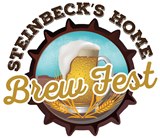 Steinbeck’s Home Brew FestSPONSORSHIP LEVELSThe Pearl - $10,000Limited to one sponsor15 tickets5 parking passesBanner at the FestivalLogo on the Sponsor Banner, Poster and ProgramLogo on the WebsiteMentioned in media ad promotionsSocial Media PromotionsPastures of Heaven - $5,000		Sea of Cortez - $2,50010 Tickets						7 Tickets3 parking passes					2 parking passesLogo included on the Sponsor Banner		Logo included on Sponsor Banner Logo on the Poster and Program			Logo on the ProgramLogo on the Website					Logo on the WebsiteMentioned in media ad promotions			Mentioned in media ad promotionsSocial Media Promotions				Social Media PromotionsDoc Rickett’s Lab - $1,000			Rocinante - $5005 Tickets						2 Tickets2 parking passes					1 parking passLogo included in Banner				Logo on the ProgramLogo on the Program					Logo on the WebsiteLogo on the Website					Social Media PromotionsMentioned in media ad promotionsSocial Media PromotionsPlease mail, e-mail or fax completed form to:Anne Frassetto Olsen307 Main Street, Suite 310Salinas, CA  93901E-Mail:  aolsen@afolaw.comFax:  831-417-2428For additional information, please contact Anne Olsen at 831-800-7298 or at the above e-mail address.